Общество с ограниченной ответственностью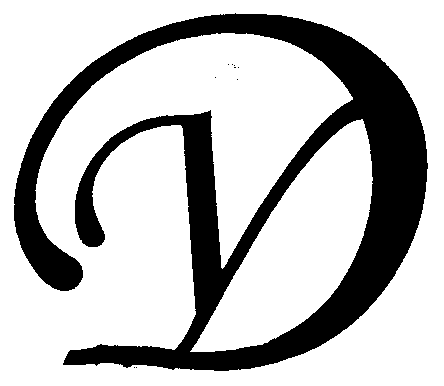 Управляющая организация «Умный дом»Россия, Тверская область, г.Удомля, пр.Курчатова, д.10а, пом.9, тел./факс: (48255) 52571, 54074 моб.тел.: +79157199560,  интернет-сайт: www.udom-lya.ru, e-mail: upravdom@udom-lya.ru, kvplata@udom-lya.ruСведения о расходах по отдельным статьям затрат за год: - управление многоквартирным домом, - вывоз ТБО, - ремонтная служба управляющей организации, - содержание, текущий ремонт и аварийное обслуживание сетей отопления, водопровода, канализации, ливнестоков,- содержание, текущий ремонт и аварийное обслуживание электрических сетей, - ремонт и обслуживание лифтового хозяйства,размещены на официальном сайте управляющей организации www.udom-lya.ru.Сведения о расходах, понесенных в связи с оказанием услуг по управлению многоквартирным домом по ул.Энтузиастов-8Сведения о расходах, понесенных в связи с оказанием услуг по управлению многоквартирным домом по ул.Энтузиастов-8Сведения о расходах, понесенных в связи с оказанием услуг по управлению многоквартирным домом по ул.Энтузиастов-8Период: 2012 годПериод: 2012 годПериод: 2012 годНаименование работ (услуг)Расходы (руб.)Расходы (руб./кв.м.)Общая площадь помещений в доме (кв.м.)2 976,10  Вывоз ТБО47 407,451,33  Содержание и текущий ремонт инженерных сетей273 506,727,66  Отопление, водопровод, канализация, ливнестоки (содержание, текущий ремонт и аварийное обслуживание)125 545,00Проектирование, приобретение, монтаж, ремонт узлов учета23 935,83Реконструкция и капитальный ремонт инженерных сетей и оборудования (замена стояков)90 512,99Электрические сети (содержание, текущий ремонт и аварийное обслуживание)33 512,90Содержание помещений общего пользования и уборка земельного участка166 919,984,67  Благоустройство территории, ремонт МАФ659,82Механизированная уборка придомовой территории24 749,45  Вывоз КГО6 130,32Уборка мест общего пользования и придомовой территории135 380,39Текущий ремонт общей собственности204 758,775,73  Прочие ремонтные работы (ремонтная служба управляющей организации)17 156,22Ремонт кровли (219 кв.м.)109 202,55Ремонт межпанельных швов (224 пог.м.)78 400,00Управление многоквартирным домом81 783,232,29  НДС15 356,680,43  Итого789 732,8222,11  